F I P LASSOCIAZIONE SPORTIVA DILETTANTISTICA NON A SCOPO DI LUCROEuropean Open, Sub Junior, Junior & Master Classic & Equipped Bench Press Championships 2024 from 5th – 11th August In Istanbul, TurkeyQuesto form DEVE essere compilato in ogni sua parte  dal responsabile della società e spedito entro i termini previsti a:Originale:  	Segretario Gare Internazionali: alessandro.favorito@libero.itCopia: 		Presidente: fipl@libero.itMEN EQUIPPEDOpen Men Equipped                       Sub Junior Men Equipped                       Junior Men Equipped                       Masters 1 Men  Equipped                       Masters 2 Men Equipped                       Masters 3 Men Equipped                       Masters 4 Men Equipped                       WOMEN EQUIPPEDOpen Women Equipped                       Sub Junior Women Equipped                       Junior Women Equipped                       Masters 1 Women Equipped                       Masters 2 Women Equipped                       Masters 3 Women Equipped                       Masters 4   Women Equipped                       MEN CLASSICOpen Men ClassicSub Junior Men ClassicJunior Men ClassicMasters 1 Men Classic                          Masters 2 Men Classic                          Masters 3 Men Classic                          Masters 4 Men Classic                          WOMEN CLASSIC                          Open Women ClassicSub Women Junior ClassicJunior Women ClassicMasters 1 Women Classic                          Masters 2 Women Classic                          Masters 3 Women Classic                          Masters 4   Women Classic                          Elenco accompagnatori:Segue form albergo, trasporto e banchetto:PULLMAN HOTEL CONVENTIONAL CENTER Yenibosna Merkez, 1. Asena Sk. No:15, Bahçelievler/Istanbul Hotel Rates Prices for night per room Single room: 120 € per night, including breakfast.                                                                     Double room: 140 € per night, including breakfast.                                                                    NO  camere TRIPLEInternational Airport for Arrival Istanbul Airport (IST) Arrivals/Transportation € 40  per person/waysClosing Banquet: 11th of August 2024 at 20:00 Price per ticket for one person: € 35 Sull’importo netto delle prenotazioni verrà aggiunto il 5% per commissioni e spese bancarie.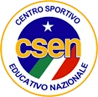 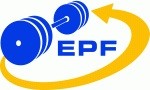 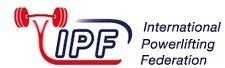 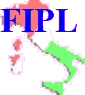 ACCETTAZIONE (entro): Venerdì 31 Maggio 2024 BONIFICO (entro):La data posta sulla parcellaUltimo giorno per cancellazione atleti:Venerdì 05  luglio 2024(la restituzione della prenotazione dipende esclusivamente dalla nazione organizzatrice)Società affiliata: Responsabile società:E-mail:Cell:Arbitri disponibili (giorni e categorie)Class    Family NameFirst Name      Birthday          Best BP Reserve lifters, max. 5 per teamReserve lifters, max. 5 per teamClass    Family NameFirst Name      Birthday          Best BP Reserve lifters, max. 5 per teamReserve lifters, max. 5 per teamClass    Family NameFirst Name      Birthday          Best BP Reserve lifters, max. 5 per teamReserve lifters, max. 5 per teamClass    Family NameFirst Name      Birthday          Best BP Reserve lifters, max. 5 per teamReserve lifters, max. 5 per teamClass    Family NameFirst Name      Birthday          Best BP Reserve lifters, max. 5 per teamReserve lifters, max. 5 per teamClass    Family NameFirst Name      Birthday          Best BP Reserve lifters, max. 5 per teamReserve lifters, max. 5 per teamClass    Family NameFirst Name      Birthday          Best BP Reserve lifters, max. 5 per teamReserve lifters, max. 5 per teamClass    Family NameFirst Name      Birthday          Best BP Reserve lifters, max. 5 per teamReserve lifters, max. 5 per teamClass    Family NameFirst Name      Birthday          Best BP Reserve lifters, max. 5 per teamReserve lifters, max. 5 per teamClass    Family NameFirst Name      Birthday          Best BP Reserve lifters, max. 5 per teamReserve lifters, max. 5 per teamClass    Family NameFirst Name      Birthday          Best BP Reserve lifters, max. 5 per teamReserve lifters, max. 5 per teamClass    Family NameFirst Name      Birthday          Best BP Reserve lifters, max. 5 per teamReserve lifters, max. 5 per teamClass    Family NameFirst Name      Birthday          Best BP Reserve lifters, max. 5 per teamReserve lifters, max. 5 per teamClass    Family NameFirst Name      Birthday          Best BP Reserve lifters, max. 5 per teamReserve lifters, max. 5 per teamClass    Family NameFirst Name      Birthday          Best BP Reserve lifters, max. 5 per teamReserve lifters, max. 5 per teamClass    Family NameFirst Name      Birthday          Best BP Reserve lifters, max. 5 per teamReserve lifters, max. 5 per teamClass    Family NameFirst Name      Birthday          Best BP Reserve lifters, max. 5 per teamReserve lifters, max. 5 per teamClass    Family NameFirst Name      Birthday          Best BP Reserve lifters, max. 5 per teamReserve lifters, max. 5 per teamClass    Family NameFirst Name      Birthday          Best BP Reserve lifters, max. 5 per teamReserve lifters, max. 5 per teamClass    Family NameFirst Name      Birthday          Best BP Reserve lifters, max. 5 per teamReserve lifters, max. 5 per teamClass    Family NameFirst Name      Birthday          Best BP Reserve lifters, max. 5 per teamReserve lifters, max. 5 per teamClass    Family NameFirst Name      Birthday          Best BP Reserve lifters, max. 5 per teamReserve lifters, max. 5 per teamClass    Family NameFirst Name      Birthday          Best BP Reserve lifters, max. 5 per teamReserve lifters, max. 5 per teamClass    Family NameFirst Name      Birthday          Best BP Reserve lifters, max. 5 per teamReserve lifters, max. 5 per teamClass    Family NameFirst Name      Birthday          Best BP Reserve lifters, max. 5 per teamReserve lifters, max. 5 per teamClass    Family NameFirst Name      Birthday          Best BP Reserve lifters, max. 5 per teamReserve lifters, max. 5 per teamClass    Family NameFirst Name      Birthday          Best BP Reserve lifters, max. 5 per teamReserve lifters, max. 5 per teamClass    Family NameFirst Name      Birthday          Best BP Reserve lifters, max. 5 per teamReserve lifters, max. 5 per teamCognome e NomeCoach / Assistant coach AlbergoTipologia camereCognome (indicare tutti i cognomi e nomi di chi occuperà la camera richiesta)Data ARRIVO in albergo   Trasporto (se serve indicare numero e  orario di ARRIVO del volo)             Data PARTENZAda albergo                               Trasporto(se serve indicare numero e orario di PARTENZA del volo)        Banchetto (SI / NO)